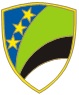 BOSNA I HERCEGOVINA                                                                                                     БОСНА И ХЕРЦЕГОВИНАFEDERACIJA BOSNE I HERCEGOVINE                                                                          ФЕДЕРАЦИЈА БОСНЕ И ХЕРЦЕГОВИНЕTUZLANSKI KANTON                                                                                                             ТУЗЛАНСКИ КАНТОНMinistarstvo privrede                                                                                                            Министарство привредеBOSNIA AND HERZEGOVINAFEDERATION OF BOSNIA AND HERZEGOVINATUZLA CANTONMinistry of EconomyTuzla, Aleja Alije Izetbegovića 29, tel.: +387 35 369-327  fax.: +387 35 369-332  e-mail: mp@tk.kim.ba  web: vladatk.gov.ba, strategijarazvoja.tk.gov.baPRIJAVNI OBRAZAC za"Finansiranje projekata za jačanje obrta"PODACI O PODNOSITELJU PRIJAVEOBRAZAC PROJEKTAPODACI O PODNOSIOCU PRIJAVEOBRAZAC PROJEKTANapomena: Podnosilac prijave obavezno popunjava sve rubrike i odgovara za vjerodostojnost svih unesenih podataka. Samo ovako uneseni podaci će se koristiti prilikom vrednovanja prijave. U slučaju da prilikom popunjavanja obrazaca postoji potreba za dodatnim prostorom, podnosilac prijave koji preuzme Prijavni obrazac u elektronskoj formi redove može proširivati po potrebi, dok se za Prijavni obrazac u pisanoj formi, u slučaju potrebe, može koristiti dodatni list papira na kojem će se navesti naziv podataka koji se dopunjavaju. Svaki dodatni list mora biti sa potpisom i pečatom.Naziv podnosioca prijaveAdresa sjedištaOpćina/GradVlasnik obrta/Odgovorna osoba Telefon/e-mailDatum registracijeŠifra i naziv djelatnostiNapomena: Navesti podatke iz Obavještenja o razvrstavanju pravnog lica prema klasifikaciji djelatnostiIdentifikacijski brojNaziv bankeBroj transakcijskog računaObrt svoju djelatnost obavlja kao osnovnu djelatnost (u skladu sa Rješenjem o registraciji)DADADADADADADANENENENENENENEDa li ste do sada ostvarili finansijska sredstva za predloženu namjenu iz drugog izvora?DADADADADADADANENENENENENENEDa li ste bili korisnik sredstava Ministarstva privrede Tuzlanskog kantona u periodu 2019. - 2021. godine? Ako jeste, navedite godinu/e:DADADADADADADANENENENENENENEDa li ste bili korisnik sredstava Ministarstva privrede Tuzlanskog kantona u periodu 2019. - 2021. godine? Ako jeste, navedite godinu/e:________________________________________________________________________________________________________________________________________________________________________________________________________________________________________________________________________________________________________________________________________________________________________________________________________________________________________________________________________________________________________________________Ukoliko ste bili korisnik, da li ste opravdali ranije dodijeljena finansijska sredstva od strane Ministarstva privrede?DADADADADADADANENENENENENENEDjelatnost koju obrt obavljaProizvodnaProizvodnaProizvodnaProizvodnaProizvodnaProizvodnaProizvodnaUslužnaUslužnaUslužnaUslužnaUslužnaUslužnaUslužnaBroj zaposlenih (uključujući i vlasnika)Broj zaposlenih iz kategorije ranjivih lica SAŽETAK osnovnih elemenata projektaSAŽETAK osnovnih elemenata projektaSAŽETAK osnovnih elemenata projektaSAŽETAK osnovnih elemenata projektaSAŽETAK osnovnih elemenata projektaSAŽETAK osnovnih elemenata projektaSAŽETAK osnovnih elemenata projektaCiljevi projekta:Ciljevi projekta:Planirane aktivnosti:Planirane aktivnosti:Očekivani rezultati:Očekivani rezultati:Očekivani efekti implementacije:Očekivani efekti implementacije:Da li realizacija ovog projekat, odnosno realizacija navedene nabavke, doprinosi digitalizaciji poslovnih procesa u Vašem poslovnom subjektu?Ake ste odgovorili sa DA, molimo opišite na koji način:Da li realizacija ovog projekat, odnosno realizacija navedene nabavke, doprinosi digitalizaciji poslovnih procesa u Vašem poslovnom subjektu?Ake ste odgovorili sa DA, molimo opišite na koji način:DANENEDa li realizacija ovog projekat, odnosno realizacija navedene nabavke, doprinosi digitalizaciji poslovnih procesa u Vašem poslovnom subjektu?Ake ste odgovorili sa DA, molimo opišite na koji način:Da li realizacija ovog projekat, odnosno realizacija navedene nabavke, doprinosi digitalizaciji poslovnih procesa u Vašem poslovnom subjektu?Ake ste odgovorili sa DA, molimo opišite na koji način:Da li realizacija ovog projekat, odnosno realizacija navedene nabavke, doprinosi uvođenju novih proizvoda ili usluga u ponudi odnosno asortimanu Vašeg poslovnog subjekta?Ake ste odgovorili sa DA, molimo opišite na koji način:Da li realizacija ovog projekat, odnosno realizacija navedene nabavke, doprinosi uvođenju novih proizvoda ili usluga u ponudi odnosno asortimanu Vašeg poslovnog subjekta?Ake ste odgovorili sa DA, molimo opišite na koji način:DANENEDa li realizacija ovog projekat, odnosno realizacija navedene nabavke, doprinosi uvođenju novih proizvoda ili usluga u ponudi odnosno asortimanu Vašeg poslovnog subjekta?Ake ste odgovorili sa DA, molimo opišite na koji način:Da li realizacija ovog projekat, odnosno realizacija navedene nabavke, doprinosi uvođenju novih proizvoda ili usluga u ponudi odnosno asortimanu Vašeg poslovnog subjekta?Ake ste odgovorili sa DA, molimo opišite na koji način:Trenutna faza provedbe:Trenutna faza provedbe:IZNOS I NAMJENA UTROŠKA FINANSIJSKIH SREDSTAVAIZNOS I NAMJENA UTROŠKA FINANSIJSKIH SREDSTAVAIZNOS I NAMJENA UTROŠKA FINANSIJSKIH SREDSTAVAIZNOS I NAMJENA UTROŠKA FINANSIJSKIH SREDSTAVAIZNOS I NAMJENA UTROŠKA FINANSIJSKIH SREDSTAVAIZNOS I NAMJENA UTROŠKA FINANSIJSKIH SREDSTAVAIZNOS I NAMJENA UTROŠKA FINANSIJSKIH SREDSTAVAIznos sredstava koji se može zahtijevati od strane MinistarstvaIznos sredstava koji se može zahtijevati od strane MinistarstvaNavesti zahtjevani iznos sredstava od Ministarstva privrede u skladu sa kategorizacijom u odnosu na djelatnost obrta:______________________Maksimalni iznosi za apliciranje:do 7.000,00 KM za proizvodnu djelatnostdo 3.000,00 KM za uslužnu djelatnostNavesti zahtjevani iznos sredstava od Ministarstva privrede u skladu sa kategorizacijom u odnosu na djelatnost obrta:______________________Maksimalni iznosi za apliciranje:do 7.000,00 KM za proizvodnu djelatnostdo 3.000,00 KM za uslužnu djelatnostNavesti zahtjevani iznos sredstava od Ministarstva privrede u skladu sa kategorizacijom u odnosu na djelatnost obrta:______________________Maksimalni iznosi za apliciranje:do 7.000,00 KM za proizvodnu djelatnostdo 3.000,00 KM za uslužnu djelatnostNavesti zahtjevani iznos sredstava od Ministarstva privrede u skladu sa kategorizacijom u odnosu na djelatnost obrta:______________________Maksimalni iznosi za apliciranje:do 7.000,00 KM za proizvodnu djelatnostdo 3.000,00 KM za uslužnu djelatnostNavesti zahtjevani iznos sredstava od Ministarstva privrede u skladu sa kategorizacijom u odnosu na djelatnost obrta:______________________Maksimalni iznosi za apliciranje:do 7.000,00 KM za proizvodnu djelatnostdo 3.000,00 KM za uslužnu djelatnost        PODACI O NABAVCI OPREME, ALATA i/ili REPROMATERIJALA u cilju realizacije projekta        PODACI O NABAVCI OPREME, ALATA i/ili REPROMATERIJALA u cilju realizacije projekta        PODACI O NABAVCI OPREME, ALATA i/ili REPROMATERIJALA u cilju realizacije projekta        PODACI O NABAVCI OPREME, ALATA i/ili REPROMATERIJALA u cilju realizacije projekta        PODACI O NABAVCI OPREME, ALATA i/ili REPROMATERIJALA u cilju realizacije projekta        PODACI O NABAVCI OPREME, ALATA i/ili REPROMATERIJALA u cilju realizacije projekta        PODACI O NABAVCI OPREME, ALATA i/ili REPROMATERIJALA u cilju realizacije projektaRbNamjena sredstavaNamjena sredstavaNamjena sredstavaNamjena sredstavaUkupno sredstava (KM)Ukupno sredstava (KM)1.2.3.4.5.6.7.8.UKUPNOUKUPNOUKUPNOUKUPNOUKUPNOUČEŠĆE U REALIZACIJI PROJEKTAUČEŠĆE U REALIZACIJI PROJEKTAUČEŠĆE U REALIZACIJI PROJEKTAUČEŠĆE U REALIZACIJI PROJEKTAUČEŠĆE U REALIZACIJI PROJEKTAUČEŠĆE U REALIZACIJI PROJEKTAUČEŠĆE U REALIZACIJI PROJEKTARbIzvori sredstava za finansiranje projektaIzvori sredstava za finansiranje projektaIznos sredstava (KM)Iznos sredstava (KM)% učešća u odnosu na ukupna sredstva za projekt% učešća u odnosu na ukupna sredstva za projekt1.Vlastita sredstva u finansiranju realizacije projektaVlastita sredstva u finansiranju realizacije projekta2.Sredstva Ministarstva u finansiranju realizacije projektaSredstva Ministarstva u finansiranju realizacije projekta3.Drugo (upisati): ______________________________Drugo (upisati): ______________________________UKUPAN iznos sredstava za finansiranje projekta (1+2+3)UKUPAN iznos sredstava za finansiranje projekta (1+2+3)UKUPAN iznos sredstava za finansiranje projekta (1+2+3)100%100%PERIOD IMPLEMENTACIJE – projekta i utroška finansijskih sredstavaPERIOD IMPLEMENTACIJE – projekta i utroška finansijskih sredstavaPERIOD IMPLEMENTACIJE – projekta i utroška finansijskih sredstavaPERIOD IMPLEMENTACIJE – projekta i utroška finansijskih sredstavaPERIOD IMPLEMENTACIJE – projekta i utroška finansijskih sredstavaPERIOD IMPLEMENTACIJE – projekta i utroška finansijskih sredstavaPERIOD IMPLEMENTACIJE – projekta i utroška finansijskih sredstavaVremenski period implementacije projektnih aktivnosti i utroška finansijskih sredstava Vremenski period implementacije projektnih aktivnosti i utroška finansijskih sredstava Vremenski period implementacije projektnih aktivnosti i utroška finansijskih sredstava   _____________________Maksimalni period implementacije je 60 dana od dana potpisivanja ugovora.  _____________________Maksimalni period implementacije je 60 dana od dana potpisivanja ugovora.  _____________________Maksimalni period implementacije je 60 dana od dana potpisivanja ugovora.  _____________________Maksimalni period implementacije je 60 dana od dana potpisivanja ugovora.Ovim izjavljujem, pod punom materijalnom i krivičnom odgovornošću, da su gore navedeni podaci, kao i dostavljena dokumentacija, istiniti što potvrđujem potpisom.M.P.(pečat podnosioca prijave)Ovim izjavljujem, pod punom materijalnom i krivičnom odgovornošću, da su gore navedeni podaci, kao i dostavljena dokumentacija, istiniti što potvrđujem potpisom.M.P.(pečat podnosioca prijave)Mjesto: Mjesto: Ovim izjavljujem, pod punom materijalnom i krivičnom odgovornošću, da su gore navedeni podaci, kao i dostavljena dokumentacija, istiniti što potvrđujem potpisom.M.P.(pečat podnosioca prijave)Ovim izjavljujem, pod punom materijalnom i krivičnom odgovornošću, da su gore navedeni podaci, kao i dostavljena dokumentacija, istiniti što potvrđujem potpisom.M.P.(pečat podnosioca prijave)Datum:Datum:Ovim izjavljujem, pod punom materijalnom i krivičnom odgovornošću, da su gore navedeni podaci, kao i dostavljena dokumentacija, istiniti što potvrđujem potpisom.M.P.(pečat podnosioca prijave)Ovim izjavljujem, pod punom materijalnom i krivičnom odgovornošću, da su gore navedeni podaci, kao i dostavljena dokumentacija, istiniti što potvrđujem potpisom.M.P.(pečat podnosioca prijave)Potpis:Potpis:Ovim izjavljujem, pod punom materijalnom i krivičnom odgovornošću, da su gore navedeni podaci, kao i dostavljena dokumentacija, istiniti što potvrđujem potpisom.M.P.(pečat podnosioca prijave)Ovim izjavljujem, pod punom materijalnom i krivičnom odgovornošću, da su gore navedeni podaci, kao i dostavljena dokumentacija, istiniti što potvrđujem potpisom.M.P.(pečat podnosioca prijave)Potpis:Potpis: